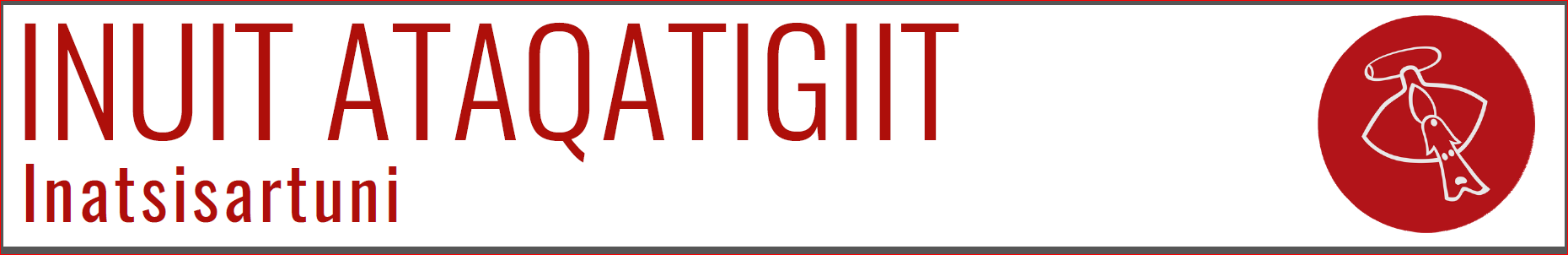 16. december 2019I medfør af § 37 stk. 1 i Forretningsordenen for Inatsisartut, fremsætter jeg følgende spørgsmål til Naalakkersuisut:Spørgsmål til Naalakkersuisut:I henhold til den gældende bygningsreglement er det ikke et lovkrav, at der skal være røgalarm i kollegier, efterskoler og skolehjem.Agter Naalakkersuisut at indføre krav ved lov, at røgalarmer skal være installeret i kollegier, efterskoler og skolehjem?I givet fald; hvornår vil Naalakkersuisut indføre krav ved lov, at der installeres røgalarmer i kollegier, efterskoler og skolehjem?Naalakkersuisut har krævet, at der installeres røgalarmer i kollegier. 

- Gælder dette krav også for efterskoler og skolehjem? Naalakkersuisut har krævet, at der installeres røgalarmer i kollegier, dog uden at det er et lovkrav. 

- Vil Naalakkersuisut oplyse, hvem der hermed har det juridiske ansvar og / eller kan gøres ansvarlig, i en situation hvor der udbryder brand i et kollegie, men hvor batteriet i røgalarmen er tom eller er blevet fjernet af en person, og derfor ikke længere er aktiv?   Er Naalakkersuisut i besiddelse af andet information vedr. emnet? (Medlem af Inatsisartut Sofia Geisler, Inuit Ataqatigiit)Begrundelse:Det kan undre, at institutioner som kollegier, efterskoler og skolehjem fortsat ikke dækkes af lovgivningen, vedr. røgalarmer. Det er derfor på sin plads at Naalakkersuisut nu har bedt om at få røgalarmer på plads, i hvert fald for kollegieområdet. Men lovgivningen er ikke på plads. Det er derfor altgørende for trygheden og sikkerheden både for brugerne af og de ansvarlige for de nævnte institutioner, at Naalakkersuisut hurtigst muligt får lovgivningen på plads.Jeg ønsker at mine spørgsmål bliver besvaret inden for 10 arbejdsdage.  